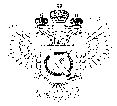 «Федеральная кадастровая палата Федеральной службы государственной регистрации, кадастра и картографии» по Ханты-Мансийскому автономному округу – Югре(Филиал ФГБУ «ФКП Росреестра»по Ханты-Мансийскому автономному округу – Югре)г. Ханты-Мансийск,	   									       Ведущий инженер ул. Мира, 27					                          		     отдела контроля и анализа деятельности    									                                                     Кургак Н.В.						                                                                                    8(3467) 960-444 доб.2010 
                                                                                                                                                                                            e-mail: Press@86.kadastr.ru
Пресс-релиз01.09.2018Федеральная кадастровая палата Ханты-Мансийского автономного округа – Югры приняла участие в праздновании «Дня кедра»В минувшую субботу в столице Югры состоялся ежегодный уже традиционный семейный лесной праздник «День кедра». В жилом микрорайоне имени лесничего, исследователя Севера Александра Дунина-Горкавича, прошла экологическая акция, посвященная празднованию Дня югорского кедра. В рамках природоохранного мероприятия с целью охраны, защиты и воспроизводства городских лесов города Ханты-Мансийска приняли участие сотрудники Федеральной кадастровой палаты Ханты-Мансийского автономного округа – Югры. День кедра празднуют в Югре с 2009 года. В этот день жители города имели возможность на практике научиться сажать  деревья по всем правилам лесоводства, а также просто провести время на свежем воздухе в хорошей компании. Ключевым событием праздника стала посадка деревьев – микрорайон украсили около 100 саженцев. 